……………………………. ORTAOKULU----/---- EĞİTİM ÖĞRETİM YILI TÜRKÇE DERSİ 5. SINIF 1. DÖNEM 1. YAZILI ÖRNEĞİ-1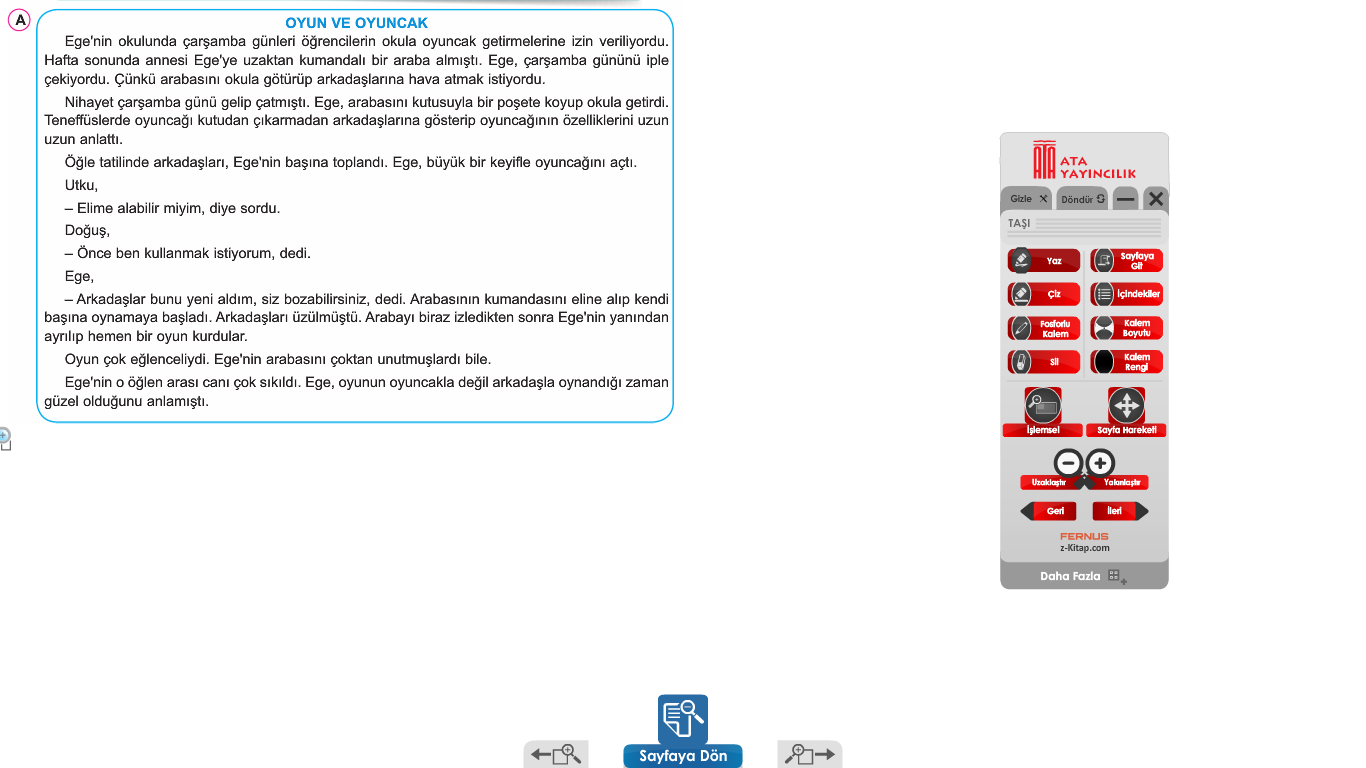 1.2.3.4. soruları yukarıdaki metne göre cevaplayınız.SORU 1                                          5 PUANAnnesi Ege’ye ne almıştır?SORU 2                                          5 PUANOyuncağını okula götüren Ege teneffüslerde ne yapmıştır?SORU 3                                          5 PUANEge’nin oyuncağını arkadaşlarına vermemesinin sebebi ne olabilir? Yazınız.SORU 4                                         10 PUANEge’nin okulda yaşadıklarından çıkardığı ders nedir?SORU 5                                         10 PUANAşağıdaki cümlelerin karşısına yargı öznel ise “Ö”, nesnel ise “N” yazınız.SORU 6                                         10 PUANAşağıdaki bulmacayı uygun şekilde doldurunuz.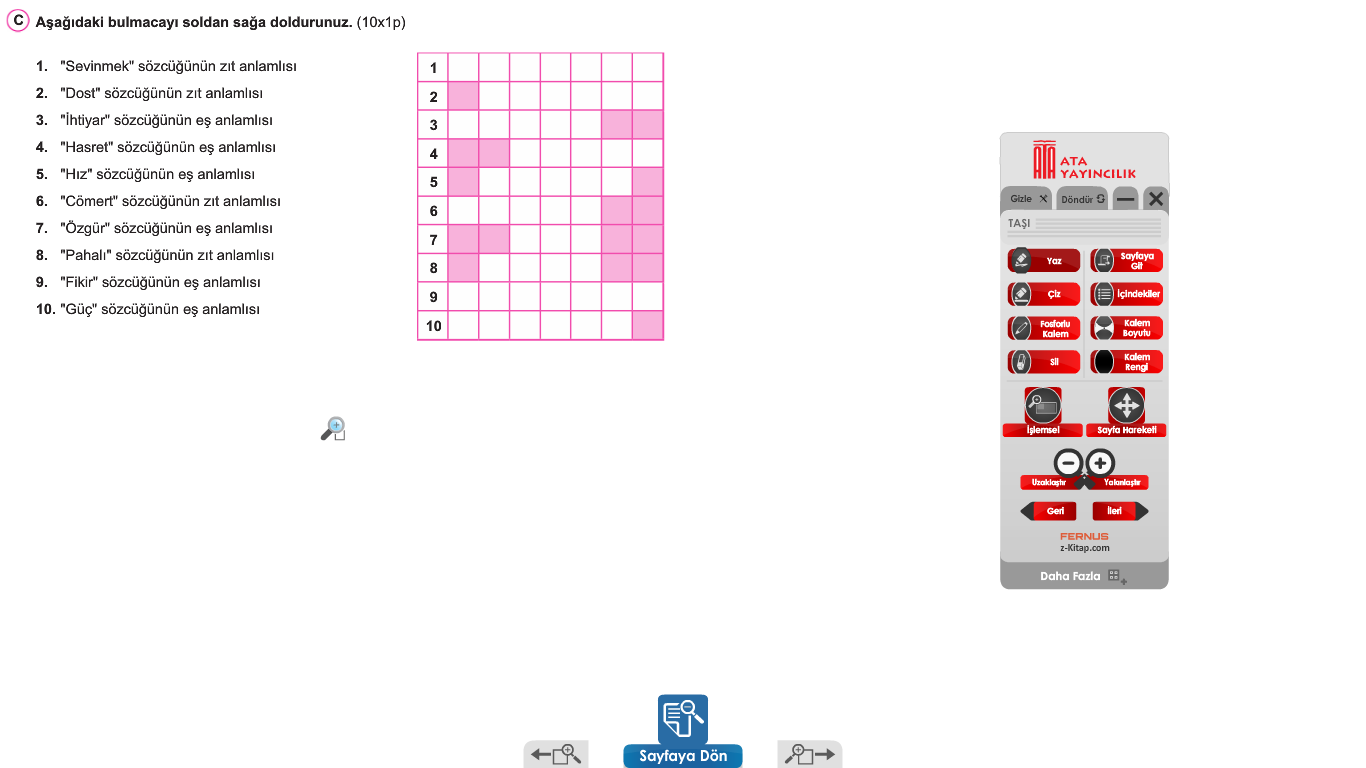 SORU 7                                        10 PUANAşağıdaki cümlelerde boş bırakılan yerlere kutucuklarda verilen sözcüklerden uygun olanını yazınız.1.Sizinle şimdi gelemem……………………………işim çıktı.2.Yanıma gelebilirsiniz……………………….kimseyi rahatsız etmeyeceksiniz.3.Hastanın durumu………………..günden güne kötüleşiyor.4.Ali,sınıfımızın………………………… okulumuzun en başarılı öğrencisiydi.5.Arkadaşımı isten çıkaracaklarmış……………………….o, fabrikanın en çalışkan elemanıdır.SORU 8                                       10 PUANAşağıdaki cümlelerde altı çizili olan kelimelerin mecaz ya da gerçek anlamlı olup olmadıklarını yanlarına yazınız.Keskin  bakışlarıyla herkesi etkiledi.    (……………………..)Öğlen arkadaşıyla okula gitti. (……………………..)Yaşadıkları ona çok ağır geldi. (……………………..)Dersi dinleyince konuları öğrenirsiniz. (..………………..)Eski arkadaşlarla bağlarımız koptu. (……………………..)Parayı kim bu kasadan yürütmüş? (……………………..)Kuru sözlerle beni mi kandıracaksın? (…………………..)Ocakta suyu niçin kaynatıyorsun. (……………………..)Bugün havasından geçilmiyor.(……………………..)Bu sıcakta dışarı çıkmayalım.(……………………..)SORU 9                                       10 PUANAşağıdaki deyimleri anlamlarıyla eşleştiriniz.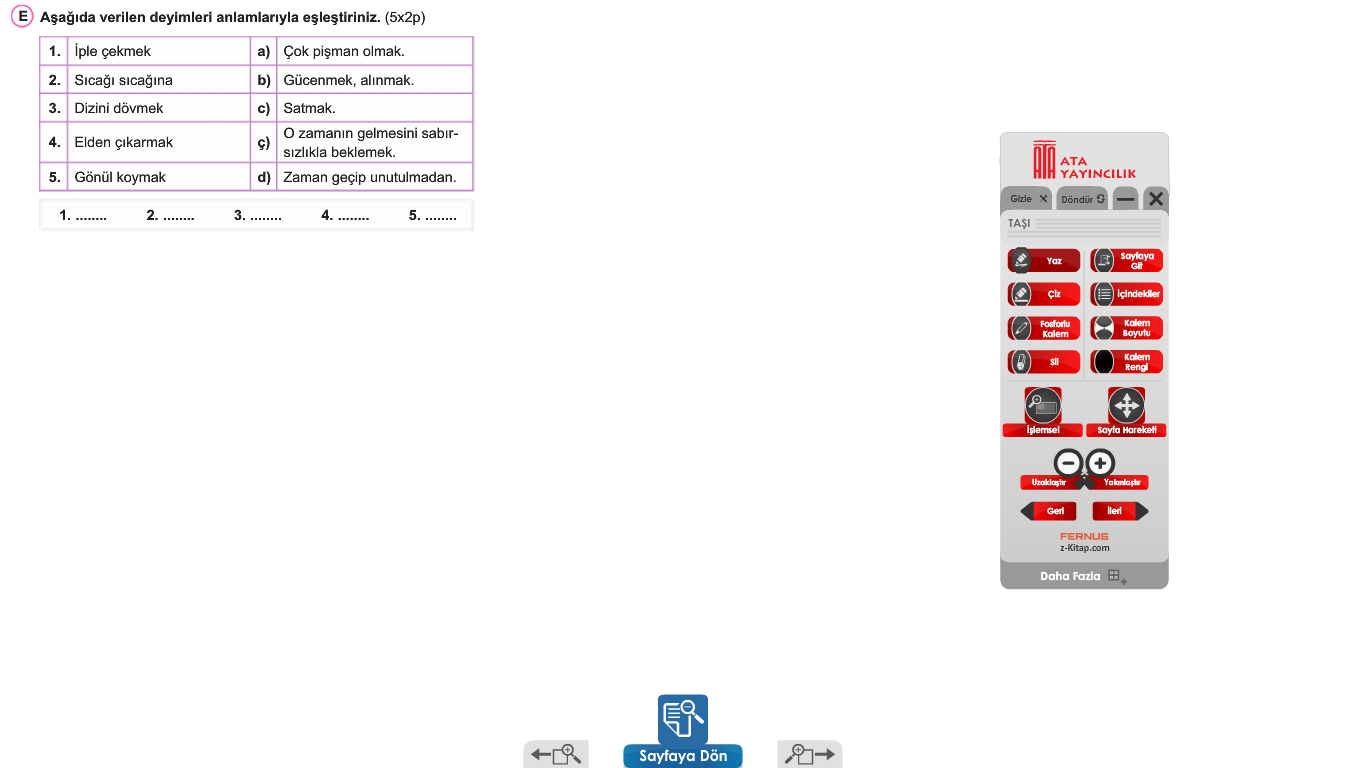 SORU 10                                       10 PUANAşağıdaki cümlede virgül koyulması gereken yerlere virgül koyunuz.Peki (     ) söylediklerine ben de katılıyorum(     ) Marketten salça(    ) ekmek ve yağ almışlar(      )Tüh (    ) abim gelmiş (     ) beni sorup gitmiş(     )SORU 11                                       15 PUAN Aşağıdaki fablda boş bırakılan yeri kendi hayal gücünüze göre tamamlayınız. (Konuyla bütünlük 8 - sayfa düzeni 5 - yazının okunaklığı 2)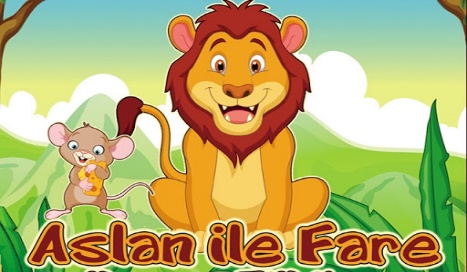 ASLAN İLE FAREOrmanlar kralı aslan ormanda bir gün avlanmaktan gelmiş, yatmış uyuyormuş. Minik bir fare aslanın üzerinde dolaşmaya başlamış. Aslan sinirlenerek uyanıp fareyi yakalamış. Tam öldüreceği sırada fare yalvarmış:…(devamını hayal gücünüze göre aşağıya yazınız)………………………………………………………………………………………………………………………………………………………………………………………………………………………………………………………………………………………………………………………………………………………………………………………………………………………………………………………………………………………………………………………………………………………………………………………………………………………………………………………………………………………………………………………………………………………………………………………………………………………………………………………………………………………………………………………………………………………………………………………………………………………………………………………………………………………………………………………………………………………………………………………………………………………………………………………………………………………………………………………………………………………………………………………………………………………………………………………………………………………………………………………………………………………………………………………………………………………………………………………………………………………………………………………………………………………………………………………………………………………………………………………………………………………………………………………………………………………………………………………………………………………………………………………………………………………………………………………………………………………………………………………………………………………………………………………………………………………………………………………………………………………………………………………………………………………………………………………………………………………………………………………………………………………………………………………………………………………………………………………………………………………………………………………………………………………………………………………………………………………………………………………………………………………………………………………………………………………………………………………………………………………………………………………………………………………………………………………………………………………………………………………………………………………………………………………………………………………………………………………………………………………………………………………………………………………………………………………………………………………………………………………………………………………………………………………………………………………………………………………………………………………………………………………………………………………………………………………………………………………………………………………………………………………………………………………………………………………………………………………………………………………………………………………………………………………………………………………………………………………………………………………………………………………………………………………………………………………………………………………………………………………………………………………………………AD-SOYADSORULAR1234567891011ALDIĞI NOTSINIFIPUAN DEĞERİ5551010101010101015NUMARASIÖĞRENCİNİ ALDIĞI PUAN1En güzel renk kırmızıdır.2İstiklal Marşı’nı Mehmet Akif yazmıştır.3Yağmuru izlemek insan ruhunu dillendirir.4Duygusal şarkılar herkesi etkiler.5Atatürk 1881 yılında doğmuştur.6Yeni aldığı araba pahalıydı.7Dünyanın en güzel şehri İstanbul’dur.8Alfabemiz 20 harften oluşmaktadır.9Yazı yazmak kolay bir iştir.10Türkiye’de yedi bölge bulunmaktadır.